Publishing & Translation Center to Hold a Workshop at the Community CollegeThe deputyship of Postgraduate Studies & Academic Research, represented by the Publishing & Translation Center held a seminar titled “Procedures of Publishing Academic Books in the Center of Publishing & Translation”. The event which took place on Sunday, 2/1/1436 at the Community College, was presented by the director of the center, Prof. Ahmed Salem who gave an overview about the establishment of the center and its objectives. Prof. Salem also illustrated the procedures that faculty members should follow in order to publish a textbook. Eventually, Prof. Salem stressed the deputyship concern represented by Prof. Mohammad A. Al-Shaya’a to ensure that all faculty members will publish their academic works.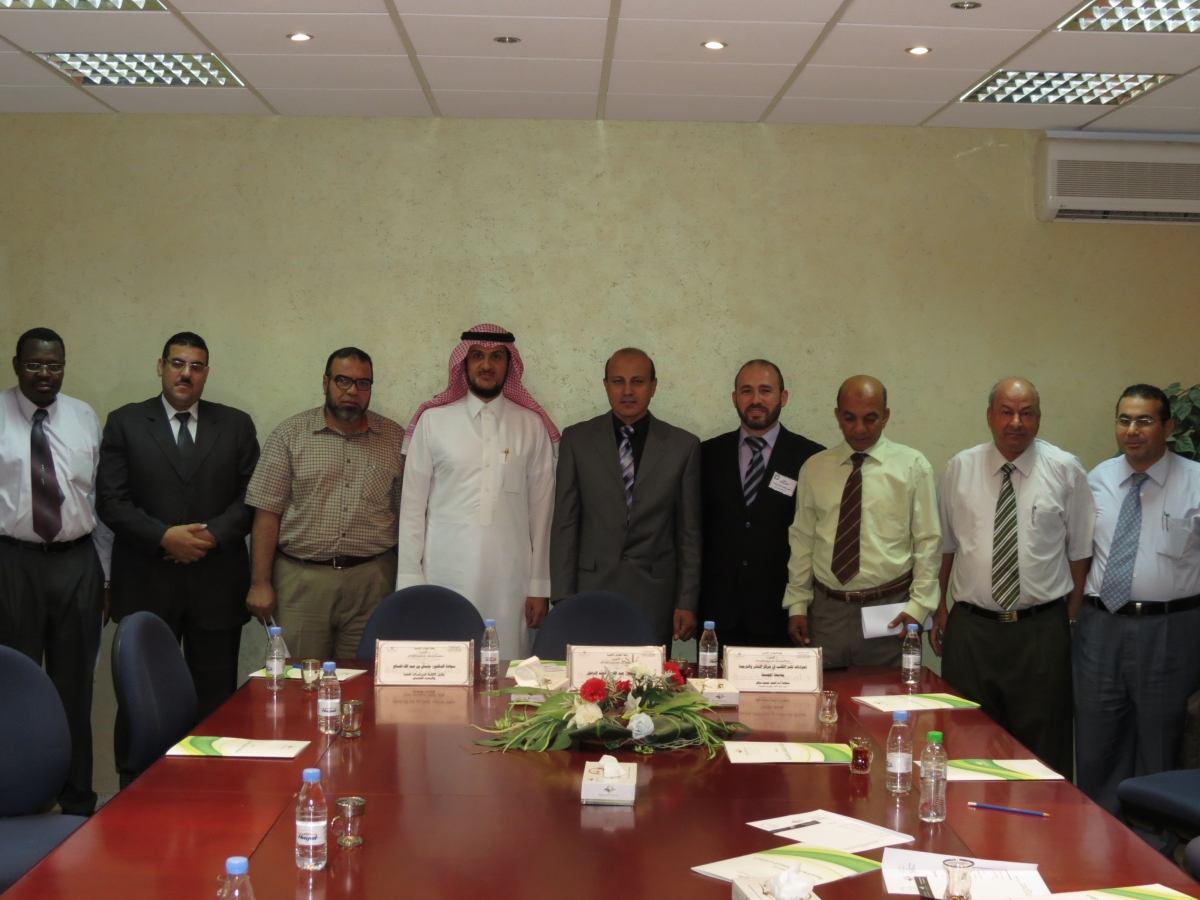 